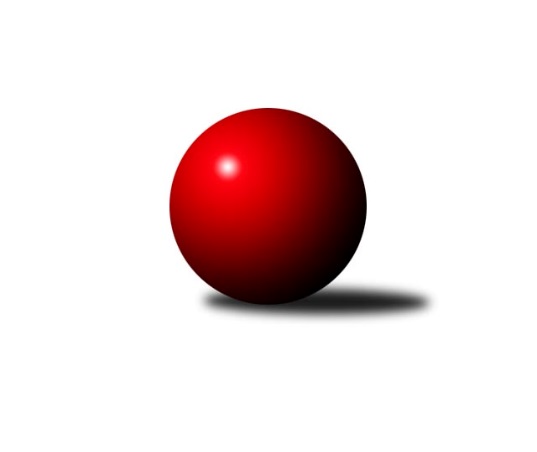 Č.15Ročník 2019/2020	18.1.2020Nejlepšího výkonu v tomto kole: 3359 dosáhlo družstvo: KK Vyškov BJihomoravská divize 2019/2020Výsledky 15. kolaSouhrnný přehled výsledků:KK Jiskra Čejkovice	- KK Vyškov C	7:1	2684:2556	15.0:9.0	17.1.KK Blansko B	- KC Zlín B	2:6	3149:3301	8.0:16.0	17.1.KK Slovan Rosice B	- KK Réna Ivančice 	6:2	3342:3267	15.5:8.5	17.1.SK Baník Ratíškovice B	- SK Baník Ratíškovice A	1.5:6.5	3093:3214	9.0:15.0	17.1.TJ Jiskra Otrokovice	- SKK Dubňany B	5:3	3187:3131	11.0:13.0	18.1.TJ Sokol Luhačovice B	- TJ Sokol Mistřín B	1:7	3085:3184	9.0:15.0	18.1.KK Vyškov B	- TJ Bojkovice Krons	8:0	3359:3119	17.0:7.0	18.1.Tabulka družstev:	1.	KK Vyškov B	15	11	1	3	86.0 : 34.0 	209.5 : 150.5 	 3217	23	2.	KK Jiskra Čejkovice	15	10	0	5	74.0 : 46.0 	187.0 : 173.0 	 3041	20	3.	SK Baník Ratíškovice A	15	10	0	5	69.5 : 50.5 	200.0 : 160.0 	 3039	20	4.	KK Réna Ivančice	15	10	0	5	66.0 : 54.0 	176.5 : 183.5 	 3070	20	5.	KK Slovan Rosice B	15	9	1	5	69.0 : 51.0 	195.5 : 164.5 	 3041	19	6.	TJ Sokol Mistřín B	15	8	2	5	71.0 : 49.0 	196.5 : 163.5 	 3143	18	7.	TJ Jiskra Otrokovice	15	8	0	7	65.0 : 55.0 	180.0 : 180.0 	 3069	16	8.	KK Vyškov C	15	7	0	8	57.5 : 62.5 	184.5 : 175.5 	 3028	14	9.	TJ Bojkovice Krons	15	6	1	8	49.0 : 71.0 	158.5 : 201.5 	 2979	13	10.	KK Blansko B	15	6	0	9	54.5 : 65.5 	172.0 : 188.0 	 2988	12	11.	KC Zlín B	15	6	0	9	54.0 : 66.0 	177.5 : 182.5 	 3138	12	12.	SKK Dubňany B	15	4	1	10	46.5 : 73.5 	160.5 : 199.5 	 2992	9	13.	SK Baník Ratíškovice B	15	4	0	11	37.5 : 82.5 	161.0 : 199.0 	 2965	8	14.	TJ Sokol Luhačovice B	15	3	0	12	40.5 : 79.5 	161.0 : 199.0 	 3041	6Podrobné výsledky kola:	 KK Jiskra Čejkovice	2684	7:1	2556	KK Vyškov C	Vít Svoboda	159 	 95 	 164 	88	506 	 3:1 	 459 	 161	71 	 143	84	Jana Vejmolová	Ludvík Vaněk	142 	 94 	 154 	78	468 	 4:0 	 371 	 138	44 	 126	63	Milan Ryšánek	Jaroslav Bařina	140 	 89 	 164 	52	445 	 2:2 	 419 	 150	71 	 136	62	Petr Večerka	Zdeněk Škrobák	154 	 63 	 144 	63	424 	 3:1 	 413 	 141	61 	 152	59	Břetislav Láník	Tomáš Stávek	147 	 71 	 137 	74	429 	 3:1 	 426 	 165	63 	 135	63	Miloslav Krejčí	Martin Komosný	137 	 78 	 134 	63	412 	 0:4 	 468 	 150	90 	 156	72	Milan Svačinarozhodčí: Zdeněk ŠkrobákNejlepší výkon utkání: 506 - Vít Svoboda	 KK Blansko B	3149	2:6	3301	KC Zlín B	Ladislav Novotný	142 	 119 	 160 	132	553 	 3:1 	 523 	 134	122 	 140	127	Zdeněk Bachňák	Ladislav Musil	122 	 118 	 136 	124	500 	 1:3 	 555 	 141	113 	 148	153	Martin Polepil	Jiří Zapletal	124 	 129 	 128 	130	511 	 1:3 	 548 	 147	129 	 142	130	Filip Vrzala	Jakub Haresta	138 	 156 	 157 	130	581 	 3:1 	 534 	 135	129 	 132	138	Miroslav Málek	Miroslav Flek	120 	 130 	 128 	144	522 	 0:4 	 588 	 140	145 	 146	157	Petr Polepil	Karel Kolařík	116 	 119 	 128 	119	482 	 0:4 	 553 	 142	138 	 147	126	Zdeněk Šeděnkarozhodčí: Nejlepší výkon utkání: 588 - Petr Polepil	 KK Slovan Rosice B	3342	6:2	3267	KK Réna Ivančice 	Stanislav Žáček	149 	 122 	 137 	161	569 	 2:2 	 525 	 136	123 	 141	125	Tomáš Hrdlička	Petr Streubel	150 	 132 	 147 	151	580 	 3:1 	 548 	 140	146 	 136	126	Eduard Kremláček	Miroslav Ptáček	140 	 147 	 136 	124	547 	 2:2 	 557 	 149	126 	 159	123	Jaroslav Mošať	Kamil Hlavizňa	154 	 142 	 137 	121	554 	 2:2 	 581 	 149	136 	 161	135	Tomáš Řihánek	Václav Špička	147 	 127 	 161 	147	582 	 4:0 	 531 	 146	125 	 134	126	Tomáš Čech	Karel Plaga *1	132 	 111 	 139 	128	510 	 2.5:1.5 	 525 	 132	138 	 130	125	Tomáš Buršíkrozhodčí: Vedoucí družstvastřídání: *1 od 61. hodu Michal KlvaňaNejlepší výkon utkání: 582 - Václav Špička	 SK Baník Ratíškovice B	3093	1.5:6.5	3214	SK Baník Ratíškovice A	Jana Mačudová	136 	 130 	 115 	130	511 	 2:2 	 520 	 157	118 	 151	94	Tomáš Mráka *1	Dagmar Opluštilová	145 	 121 	 131 	126	523 	 2:2 	 538 	 144	129 	 126	139	Tomáš Koplík ml.	Jarmila Bábíčková	154 	 135 	 121 	126	536 	 2:2 	 536 	 122	123 	 155	136	Dominik Schüller	Luděk Vacenovský	137 	 107 	 133 	115	492 	 0:4 	 556 	 140	145 	 134	137	Jan Minaříček	Marie Kobylková	125 	 124 	 129 	130	508 	 0:4 	 560 	 133	152 	 137	138	Josef Něnička	Marta Beranová	131 	 138 	 130 	124	523 	 3:1 	 504 	 133	128 	 121	122	Jakub Meclrozhodčí: vedoucí družstevstřídání: *1 od 64. hodu Eliška FialováNejlepší výkon utkání: 560 - Josef Něnička	 TJ Jiskra Otrokovice	3187	5:3	3131	SKK Dubňany B	Tereza Divílková	137 	 119 	 142 	154	552 	 3:1 	 512 	 125	133 	 101	153	Ladislav Teplík	Jakub Sabák	126 	 133 	 126 	110	495 	 0:4 	 546 	 141	141 	 130	134	Alžběta Harcová	Michael Divílek ml.	120 	 158 	 119 	151	548 	 4:0 	 442 	 115	113 	 113	101	Jan Blahůšek	Petr Jonášek	156 	 129 	 145 	134	564 	 2:2 	 538 	 120	141 	 129	148	Pavel Antoš	Michael Divílek st.	130 	 130 	 104 	153	517 	 1:3 	 532 	 152	132 	 109	139	Pavel Holomek	Jiří Gach	142 	 132 	 121 	116	511 	 1:3 	 561 	 156	125 	 123	157	Martin Mačákrozhodčí: Michael Divílek st.Nejlepší výkon utkání: 564 - Petr Jonášek	 TJ Sokol Luhačovice B	3085	1:7	3184	TJ Sokol Mistřín B	Vlastimil Červenka	128 	 127 	 126 	130	511 	 1:3 	 538 	 124	137 	 131	146	Radek Blaha	Jaromír Čanda	131 	 142 	 134 	131	538 	 4:0 	 504 	 110	141 	 132	121	Josef Blaha	Petr Kudláček	135 	 126 	 143 	142	546 	 1:3 	 562 	 139	134 	 139	150	Radek Horák	Alois Valášek	98 	 123 	 134 	101	456 	 1:3 	 528 	 115	133 	 132	148	Václav Luža	Miroslav Hvozdenský	127 	 141 	 124 	118	510 	 1:3 	 509 	 136	103 	 137	133	Radim Pešl	Karel Máčalík	131 	 113 	 130 	150	524 	 1:3 	 543 	 136	131 	 141	135	Marek Ingrrozhodčí: Zdenka SvobodováNejlepší výkon utkání: 562 - Radek Horák	 KK Vyškov B	3359	8:0	3119	TJ Bojkovice Krons	Jiří Trávníček	135 	 158 	 160 	149	602 	 3:1 	 519 	 155	125 	 129	110	Martin Hradský	Eduard Varga	144 	 121 	 162 	153	580 	 3:1 	 565 	 136	134 	 149	146	Jakub Pekárek	Zdenek Pokorný	121 	 130 	 130 	138	519 	 3:1 	 519 	 155	118 	 116	130	Adam Kalina	Pavel Vymazal	132 	 169 	 142 	165	608 	 4:0 	 504 	 120	122 	 121	141	Jana Šopíková	Kamil Bednář *1	127 	 118 	 137 	114	496 	 2:2 	 484 	 118	132 	 110	124	Lumír Navrátil	Jan Večerka	146 	 131 	 132 	145	554 	 2:2 	 528 	 125	146 	 139	118	Jiří Kafkarozhodčí: Kamil Bednářstřídání: *1 od 46. hodu Robert MondříkNejlepší výkon utkání: 608 - Pavel VymazalPořadí jednotlivců:	jméno hráče	družstvo	celkem	plné	dorážka	chyby	poměr kuž.	Maximum	1.	Tomáš Stávek 	KK Jiskra Čejkovice	562.65	376.2	186.5	4.8	8/8	(592)	2.	Michael Divílek  ml.	TJ Jiskra Otrokovice	560.22	374.6	185.7	4.3	8/8	(610)	3.	Petr Streubel 	KK Slovan Rosice B	560.01	370.7	189.3	3.1	7/8	(587)	4.	Ludvík Vaněk 	KK Jiskra Čejkovice	558.94	383.6	175.4	5.7	8/8	(602.4)	5.	Viktor Výleta 	SK Baník Ratíškovice A	555.10	368.5	186.6	3.3	6/7	(584)	6.	Václav Podéšť 	SK Baník Ratíškovice A	554.36	372.5	181.9	5.3	6/7	(570)	7.	Miroslav Ptáček 	KK Slovan Rosice B	554.09	373.9	180.1	4.9	6/8	(600)	8.	Jaroslav Mošať 	KK Réna Ivančice 	553.65	364.9	188.7	2.2	8/8	(580)	9.	Petr Polepil 	KC Zlín B	553.31	370.6	182.7	3.6	8/8	(591)	10.	Jan Večerka 	KK Vyškov B	552.48	365.7	186.8	3.3	8/8	(591.6)	11.	Dominik Schüller 	SK Baník Ratíškovice A	552.12	371.1	181.0	5.4	7/7	(589.2)	12.	Jakub Pekárek 	TJ Bojkovice Krons	550.21	364.8	185.4	2.8	7/7	(608.4)	13.	Pavel Vymazal 	KK Vyškov B	549.33	371.0	178.3	4.0	7/8	(623)	14.	Tomáš Buršík 	KK Réna Ivančice 	549.25	366.0	183.2	6.0	8/8	(602.4)	15.	Radek Horák 	TJ Sokol Mistřín B	548.46	360.9	187.5	3.1	7/8	(574)	16.	Jiří Kafka 	TJ Bojkovice Krons	546.61	373.1	173.5	6.3	5/7	(588)	17.	Vratislav Kunc 	TJ Sokol Luhačovice B	545.36	368.4	177.0	4.8	8/8	(583)	18.	Robert Mondřík 	KK Vyškov B	544.66	369.9	174.7	5.9	8/8	(574)	19.	Miroslav Hvozdenský 	TJ Sokol Luhačovice B	543.21	372.2	171.1	4.6	7/8	(589)	20.	Radim Pešl 	TJ Sokol Mistřín B	542.64	363.7	179.0	3.3	8/8	(603)	21.	Tereza Divílková 	TJ Jiskra Otrokovice	541.71	363.6	178.1	5.1	7/8	(597)	22.	Vít Svoboda 	KK Jiskra Čejkovice	540.43	368.6	171.8	3.9	8/8	(607.2)	23.	Tomáš Čech 	KK Réna Ivančice 	540.22	368.9	171.3	4.9	8/8	(610)	24.	Josef Černý 	SKK Dubňany B	539.96	366.0	174.0	6.3	7/8	(570)	25.	Ladislav Novotný 	KK Blansko B	539.08	360.3	178.8	4.7	7/8	(600)	26.	Václav Luža 	TJ Sokol Mistřín B	538.85	364.5	174.4	6.0	7/8	(582)	27.	Milan Svačina 	KK Vyškov C	538.50	359.2	179.3	4.5	7/7	(594)	28.	Petr Matuška 	KK Vyškov C	537.51	353.3	184.2	4.6	5/7	(577)	29.	Michael Divílek  st.	TJ Jiskra Otrokovice	537.35	359.6	177.8	8.6	6/8	(608.4)	30.	Jiří Gach 	TJ Jiskra Otrokovice	537.32	360.4	176.9	5.0	7/8	(566)	31.	Břetislav Láník 	KK Vyškov C	537.01	368.1	168.9	6.9	7/7	(570)	32.	Jiří Konečný 	TJ Sokol Luhačovice B	535.97	369.2	166.8	4.2	8/8	(596.4)	33.	Zdeněk Šeděnka 	KC Zlín B	535.50	363.6	171.9	6.7	8/8	(559)	34.	Miroslav Flek 	KK Blansko B	535.35	351.5	183.8	4.8	7/8	(574.8)	35.	Marek Ingr 	TJ Sokol Mistřín B	534.98	366.8	168.1	8.7	6/8	(597)	36.	Radek Blaha 	TJ Sokol Mistřín B	533.81	365.0	168.8	7.6	7/8	(568)	37.	Miroslav Nemrava 	KK Réna Ivančice 	533.78	357.1	176.6	5.1	7/8	(594)	38.	Zdeněk Škrobák 	KK Jiskra Čejkovice	533.63	359.6	174.1	5.5	6/8	(557)	39.	Zdeněk Bachňák 	KC Zlín B	532.08	362.2	169.9	6.6	7/8	(543)	40.	Tomáš Vejmola 	KK Vyškov B	531.94	368.6	163.3	7.4	7/8	(582)	41.	Michal Kratochvíla 	SKK Dubňany B	531.23	363.5	167.7	6.5	6/8	(570)	42.	Stanislav Žáček 	KK Slovan Rosice B	529.38	359.5	169.9	4.0	6/8	(569)	43.	Tomáš Mráka 	SK Baník Ratíškovice A	529.15	366.3	162.8	5.9	6/7	(561)	44.	Petr Večerka 	KK Vyškov C	528.73	358.5	170.2	5.7	7/7	(568)	45.	Tomáš Jelínek 	KK Vyškov C	528.61	362.3	166.3	6.9	5/7	(573)	46.	Jakub Haresta 	KK Blansko B	527.13	359.9	167.2	5.9	6/8	(600)	47.	Dagmar Opluštilová 	SK Baník Ratíškovice B	526.47	354.9	171.6	6.1	6/8	(537)	48.	Zdeněk Kratochvíla 	SKK Dubňany B	526.07	358.2	167.9	6.6	6/8	(585)	49.	Jan Minaříček 	SK Baník Ratíškovice A	525.64	367.5	158.2	8.1	7/7	(556)	50.	Michal Klvaňa 	KK Slovan Rosice B	524.99	357.7	167.3	10.2	6/8	(567)	51.	Martin Komosný 	KK Jiskra Čejkovice	524.65	356.9	167.8	5.7	8/8	(572.4)	52.	Lumír Navrátil 	TJ Bojkovice Krons	524.53	358.6	165.9	8.3	7/7	(590.4)	53.	Josef Kotlán 	KK Blansko B	524.08	360.2	163.9	5.7	6/8	(567)	54.	Otakar Lukáč 	KK Blansko B	523.77	359.2	164.6	7.9	6/8	(590)	55.	Petr Jonášek 	TJ Jiskra Otrokovice	522.83	365.0	157.8	7.4	8/8	(573)	56.	Jiří Zimek 	TJ Bojkovice Krons	522.37	360.2	162.2	8.2	6/7	(577)	57.	Karel Máčalík 	TJ Sokol Luhačovice B	522.25	352.8	169.4	6.3	8/8	(592)	58.	Tomáš Řihánek 	KK Réna Ivančice 	521.01	357.6	163.4	5.6	6/8	(581)	59.	Karel Plaga 	KK Slovan Rosice B	518.53	352.6	165.9	6.4	7/8	(547)	60.	Alžběta Harcová 	SKK Dubňany B	517.41	357.5	160.0	7.4	7/8	(546)	61.	Jarmila Bábíčková 	SK Baník Ratíškovice B	515.88	356.9	159.0	7.1	7/8	(560.4)	62.	Josef Něnička 	SK Baník Ratíškovice A	514.11	355.2	158.9	6.5	7/7	(572)	63.	Marie Kobylková 	SK Baník Ratíškovice B	513.89	356.4	157.5	8.9	7/8	(564)	64.	Adam Kalina 	TJ Bojkovice Krons	509.93	352.5	157.4	10.3	6/7	(576)	65.	Petr Špatný 	KK Slovan Rosice B	509.23	343.6	165.7	6.9	7/8	(557)	66.	Milan Žáček 	TJ Sokol Luhačovice B	504.02	350.0	154.0	7.4	7/8	(584)	67.	Jiří Zapletal 	KK Blansko B	497.98	342.3	155.7	9.3	8/8	(540)	68.	Luděk Vacenovský 	SK Baník Ratíškovice B	493.03	343.2	149.9	10.5	6/8	(541)	69.	Martin Hradský 	TJ Bojkovice Krons	492.64	344.8	147.8	11.4	6/7	(568.8)		Tomáš Procházka 	KK Vyškov B	573.60	367.9	205.7	2.8	5/8	(600)		Jiří Trávníček 	KK Vyškov B	573.50	362.0	211.5	4.5	2/8	(602)		Zdenek Pokorný 	KK Vyškov B	570.28	376.0	194.3	2.8	3/8	(596)		Tomáš Koplík  ml.	SK Baník Ratíškovice B	557.40	373.1	184.3	3.8	5/8	(598)		Jana Vejmolová 	KK Vyškov C	550.80	364.8	186.0	4.8	1/7	(550.8)		Jakub Süsz 	TJ Jiskra Otrokovice	550.33	370.7	179.7	4.7	3/8	(577)		Václav Kratochvíla 	SKK Dubňany B	550.00	372.0	178.0	1.0	1/8	(550)		Michal Huťa 	SKK Dubňany B	550.00	383.0	167.0	4.0	1/8	(550)		Tomáš Molek 	TJ Sokol Luhačovice B	550.00	386.0	164.0	8.0	1/8	(550)		Filip Vrzala 	KC Zlín B	549.50	366.0	183.5	4.8	5/8	(581)		Filip Lekeš 	TJ Sokol Luhačovice B	546.50	360.5	186.0	3.0	2/8	(566)		Petr Mňačko 	KC Zlín B	545.00	358.0	187.0	4.0	1/8	(545)		David Matlach 	KC Zlín B	544.78	379.1	165.7	5.8	4/8	(578)		Roman Macek 	TJ Sokol Mistřín B	543.39	363.6	179.8	3.1	5/8	(567.6)		Tomáš Juřík 	TJ Sokol Luhačovice B	543.33	364.0	179.3	5.0	3/8	(560)		Martin Polepil 	KC Zlín B	542.96	366.2	176.8	7.5	5/8	(567)		Kamil Bednář 	KK Vyškov B	542.20	364.0	178.2	5.4	5/8	(568)		Eduard Varga 	KK Vyškov B	538.83	376.5	162.4	7.3	5/8	(580)		Kamil Ondroušek 	KK Slovan Rosice B	536.50	362.0	174.5	8.0	2/8	(560)		Vladimír Crhonek 	KK Vyškov C	536.00	365.5	170.5	6.5	2/7	(538)		Zdeněk Burian 	KK Jiskra Čejkovice	535.30	361.0	174.3	9.4	2/8	(543.6)		Samuel Kliment 	KC Zlín B	534.50	356.5	178.0	4.0	1/8	(556)		Martin Mačák 	SKK Dubňany B	533.78	355.6	178.2	7.2	3/8	(561)		Miroslav Málek 	KC Zlín B	533.50	363.0	170.5	3.5	2/8	(534)		Barbora Pekárková  ml.	TJ Jiskra Otrokovice	533.02	354.6	178.5	6.7	5/8	(566)		Ľubomír Kalakaj 	KK Slovan Rosice B	530.67	362.3	168.3	6.7	1/8	(546)		Jaroslav Bařina 	KK Jiskra Čejkovice	530.04	360.8	169.3	7.9	5/8	(584.4)		Petr Snídal 	KK Vyškov C	529.83	368.7	161.2	6.0	3/7	(559)		Dana Tomančáková 	SK Baník Ratíškovice A	529.50	355.0	174.5	5.0	2/7	(581)		Radek Michna 	KK Jiskra Čejkovice	529.16	360.9	168.2	8.1	5/8	(557)		Tomáš Šerák 	SKK Dubňany B	529.00	374.0	155.0	4.0	1/8	(529)		Antonín Zýbal 	SK Baník Ratíškovice B	528.00	357.0	171.0	7.0	1/8	(528)		Jaroslav Šerák 	SKK Dubňany B	527.01	362.6	164.5	9.8	4/8	(575)		Filip Dratva 	SKK Dubňany B	526.22	360.7	165.5	7.3	5/8	(567.6)		Jaromír Čanda 	TJ Sokol Luhačovice B	525.97	360.2	165.7	7.6	5/8	(563)		Zdeněk Helešic 	SK Baník Ratíškovice B	525.50	377.5	148.0	9.5	2/8	(538)		Jana Šopíková 	TJ Bojkovice Krons	524.95	363.6	161.4	7.6	4/7	(572.4)		Ladislav Teplík 	SKK Dubňany B	524.67	365.5	159.2	8.5	3/8	(543)		Jana Mačudová 	SK Baník Ratíškovice B	524.04	360.9	163.1	6.1	5/8	(562)		Václav Špička 	KK Slovan Rosice B	523.56	362.1	161.5	7.1	5/8	(582)		Josef Blaha 	TJ Sokol Mistřín B	523.48	352.4	171.1	5.7	5/8	(569)		Tomáš Hrdlička 	KK Réna Ivančice 	523.00	353.7	169.3	7.6	4/8	(572.4)		Eliška Fialová 	SK Baník Ratíškovice B	521.50	358.0	163.5	6.8	5/8	(558)		Jiří Formánek 	KK Vyškov C	521.33	371.0	150.3	9.7	3/7	(538)		Pavel Holomek 	SKK Dubňany B	520.47	346.9	173.6	8.2	4/8	(559.2)		Ladislav Musil 	KK Blansko B	520.12	344.0	176.2	6.5	5/8	(588)		Petr Kudláček 	TJ Sokol Luhačovice B	517.33	371.2	146.2	10.2	2/8	(571)		Josef Michálek 	KK Vyškov C	517.25	341.5	175.8	7.8	2/7	(522)		Teofil Hasák 	TJ Jiskra Otrokovice	517.15	346.5	170.7	7.5	4/8	(539)		Jakub Svoboda 	KK Jiskra Čejkovice	517.00	362.0	155.0	12.0	1/8	(517)		Miloslav Krejčí 	KK Vyškov C	516.23	356.3	159.9	4.0	3/7	(572)		Pavel Antoš 	SKK Dubňany B	516.00	367.5	148.5	11.0	2/8	(538)		Miroslav Poledník 	KK Vyškov C	514.80	333.6	181.2	4.8	1/7	(514.8)		Pavel Harenčák 	KK Réna Ivančice 	513.47	352.4	161.1	9.7	3/8	(533)		Drahomír Urc 	TJ Sokol Mistřín B	513.13	357.7	155.5	11.5	3/8	(545)		Miroslav Polášek 	KC Zlín B	512.74	358.8	153.9	10.4	5/8	(530)		Josef Kundrata 	TJ Bojkovice Krons	511.00	357.0	154.0	11.0	1/7	(511)		Vlastimil Červenka 	TJ Sokol Luhačovice B	511.00	363.0	148.0	5.0	1/8	(511)		Marta Beranová 	SK Baník Ratíškovice B	509.00	341.5	167.5	5.0	2/8	(523)		Radim Abrahám 	KC Zlín B	509.00	352.0	157.0	2.0	1/8	(509)		Dana Musilová 	KK Blansko B	507.60	346.8	160.8	6.0	1/8	(507.6)		Jan Lahuta 	TJ Bojkovice Krons	505.20	361.6	143.6	10.1	2/7	(518.4)		Karel Kolařík 	KK Blansko B	504.50	355.5	149.0	9.6	3/8	(528)		Jakub Sabák 	TJ Jiskra Otrokovice	503.63	349.1	154.6	11.1	4/8	(530)		František Fialka 	SKK Dubňany B	503.27	361.8	141.5	9.6	3/8	(523)		Kamil Hlavizňa 	KK Slovan Rosice B	501.50	348.9	152.6	10.3	3/8	(554)		Martin Želev 	KK Réna Ivančice 	500.20	347.4	152.8	10.6	2/8	(545)		Martin Koutný 	SKK Dubňany B	499.00	340.0	159.0	4.0	1/8	(499)		Zdeněk Jurkovič 	SKK Dubňany B	495.00	347.0	148.0	8.0	1/8	(495)		Evžen Štětkař 	KC Zlín B	493.83	332.5	161.3	8.2	2/8	(509)		Jakub Mecl 	SK Baník Ratíškovice A	491.18	339.9	151.3	10.3	3/7	(537)		Milan Ryšánek 	KK Vyškov C	489.73	345.6	144.1	9.3	3/7	(520)		Aleš Zlatník 	SKK Dubňany B	486.93	333.7	153.3	12.9	3/8	(512)		David Hanke 	TJ Bojkovice Krons	486.50	349.9	136.6	11.3	2/7	(493)		Tomáš Koplík  st.	SK Baník Ratíškovice A	484.50	340.0	144.5	10.0	1/7	(503)		Eduard Kremláček 	KK Réna Ivančice 	480.00	346.7	133.3	10.1	3/8	(548)		František Čech 	KK Réna Ivančice 	477.00	336.0	141.0	10.8	1/8	(495.6)		Jan Blahůšek 	SKK Dubňany B	474.25	324.0	150.3	11.5	2/8	(542)		Luboš Staněk 	KK Réna Ivančice 	463.20	329.4	133.8	12.6	1/8	(468)		Stanislav Polášek 	SK Baník Ratíškovice A	458.60	346.2	112.4	14.6	2/7	(478)		Alois Valášek 	TJ Sokol Luhačovice B	456.00	306.0	150.0	11.0	1/8	(456)		Michal Machala 	TJ Bojkovice Krons	456.00	315.0	141.0	11.0	1/7	(456)		Vladimír Stávek 	KK Jiskra Čejkovice	455.00	320.0	135.0	18.0	1/8	(455)		Kristýna Košuličová 	SK Baník Ratíškovice B	450.00	340.8	109.2	15.6	1/8	(450)		Petr Vrzalík 	KC Zlín B	428.00	310.0	118.0	19.0	1/8	(428)Sportovně technické informace:Starty náhradníků:registrační číslo	jméno a příjmení 	datum startu 	družstvo	číslo startu20773	Eduard Kremláček	17.01.2020	KK Réna Ivančice 	1x20128	Tomáš Hrdlička	17.01.2020	KK Réna Ivančice 	2x7163	Pavel Antoš	18.01.2020	SKK Dubňany B	1x22124	Milan Ryšánek	17.01.2020	KK Vyškov C	1x
Hráči dopsaní na soupisku:registrační číslo	jméno a příjmení 	datum startu 	družstvo	16936	Jana Vejmolová	17.01.2020	KK Vyškov C	23882	Josef Blaha	18.01.2020	TJ Sokol Mistřín B	23373	Eliška Fialová	17.01.2020	SK Baník Ratíškovice A	25257	Jakub Sabák	18.01.2020	TJ Jiskra Otrokovice	Program dalšího kola:16. kolo31.1.2020	pá	17:30	TJ Bojkovice Krons - KK Slovan Rosice B	31.1.2020	pá	17:30	KK Réna Ivančice  - KC Zlín B	31.1.2020	pá	18:00	SK Baník Ratíškovice A - KK Vyškov B	1.2.2020	so	9:00	KK Vyškov C - SK Baník Ratíškovice B	1.2.2020	so	10:00	TJ Sokol Luhačovice B - KK Blansko B	1.2.2020	so	14:00	SKK Dubňany B - KK Jiskra Čejkovice	1.2.2020	so	16:30	TJ Sokol Mistřín B - TJ Jiskra Otrokovice	Nejlepší šestka kola - absolutněNejlepší šestka kola - absolutněNejlepší šestka kola - absolutněNejlepší šestka kola - absolutněNejlepší šestka kola - dle průměru kuželenNejlepší šestka kola - dle průměru kuželenNejlepší šestka kola - dle průměru kuželenNejlepší šestka kola - dle průměru kuželenNejlepší šestka kola - dle průměru kuželenPočetJménoNázev týmuVýkonPočetJménoNázev týmuPrůměr (%)Výkon4xPavel VymazalVyškov B6082xVít SvobodaČejkovice116.055063xVít SvobodaČejkovice607.2*2xPavel VymazalVyškov B112.716081xJiří TrávníčekVyškov B6021xJiří TrávníčekVyškov B111.596024xPetr PolepilZlín B5881xVáclav ŠpičkaRosice B109.15821xVáclav ŠpičkaRosice B5823xTomáš ŘihánekRéna Ivančice 108.915811xTomáš ŘihánekRéna Ivančice 5814xPetr PolepilZlín B108.83588